Администрация муниципального образованияМО «Ходзинское сельское поселение»ПОСТАНОВЛЕНИЕОт «28» декабря 2022г.                                №30                                          а. Ходзь Об утверждении плана проведения процедуры ОРВ и экспертизы муниципальных правовых актов администрации МО «Ходзинское сельское поселение» на 2023 год В соответствии с Порядком проведения экспертизы  нормативных правовых актов администрации муниципального образования «Ходзинское сельское поселение»затрагивающих вопросы осуществления предпринимательской и инвестиционной деятельности, утвержденным постановлением главы администрации МО «Ходзинское сельское поселение» №15-1 от 22.03.2018 года «Об утверждении Порядка проведения оценки регулирующего воздействия проектов муниципальных нормативных правовых актов администрации муниципального образования «Ходзинское сельское поселение» экспертизы и оценки фактического воздействия принятых администрацией сельского поселения муниципальных нормативных правовых актов, затрагивающих вопросы осуществления предпринимательской и инвестиционной деятельности», затрагивающих вопросы осуществления предпринимательской и инвестиционной деятельности»,Постановляю:Утвердить план проведения экспертизы муниципальных правовых актов муниципального образования «Ходзинское сельское поселение» на 2023 год, при разработке проектов которых оценка регулирующего воздействия не проводилась (Приложение №1). Утвердить план проведения процедуры ОРВ проектов муниципальных правовых актов муниципального образования «Ходзинское сельское поселение» на 2023 год (Приложение №2). Настоящее постановление подлежит размещению на официальном сайте администрации МО «Ходзинское сельское поселение».Контроль за исполнением настоящего постановления возложить на заместителя главы администрации МО ««Ходзинское сельское поселение»  Афашагову З.Т.Настоящее постановление вступает в силу со дня его обнародования.Глава муниципального образования                                                             «Ходзинское сельское поселение»                                        Р.М.ТлостнакПриложение №1 к постановлению главы администрацииМО «Ходзинское сельское поселение»№ 30 от 28 декабря 2022 года.План проведения экспертизы муниципальных нормативных правовых актов МО «Ходзинское сельское поселение» на 2023 года, при разработке проектов которых, оценка регулирующего воздействия не проводилась, в целях выявления в них положений, необоснованно затрудняющих ведение предпринимательской и инвестиционной деятельности на территории МО «Ходзинское сельское поселение»Приложение №2 к постановлению главы администрацииМО «Ходзинское сельское поселение»№ 30 от 28 декабря 2022 года.План проведения процедуры ОРВ проектов муниципальных нормативных правовых актов МО «Ходзинское сельское поселение» на 2023 год, в целях выявления в них положений, необоснованно затрудняющих ведение предпринимательской и инвестиционной деятельности на территории МО «Ходзинское сельское поселение»             АДЫГЭ РЕСПУБЛИКМУНИЦИПАЛЬНЭ  ГЪЭПСЫКIЭ ЗИIЭ «ФЭДЗ  КЪОДЖЭ ПСЭУПI»385438 къ. Фэдз,Краснооктябрьска иур №104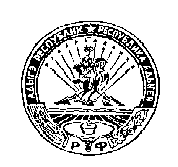 РЕСПУБЛИКА АДЫГЕЯМУНИЦИПАЛЬНОЕ ОБРАЗОВАНИЕ«ХОДЗИНСКОЕ СЕЛЬСКОЕ ПОСЕЛЕНИЕ385438 а. Ходзь,ул. Краснооктябрьская, 104№ п/пПеречень нормативно-правовых актовСрок проведения экспертизы1Постановление главы АМО «Ходзинское сельское поселение» от 09.04.2021г. № 4 «Об утверждении Положения о порядке и условиях распоряжения имуществом, включенным в перечень муниципального имущества муниципального образования «Ходзинское сельское поселение» предназначенного для предоставления во владение и (или) в пользование субъектам малого и среднего предпринимательства, физическим лицам, не являющимся индивидуальными предпринимателями и применяющим специальный налоговый режим «Налог на профессиональный доход» и организациям, образующим инфраструктуру поддержки субъектов малого и среднего предпринимательства»2 квартал 2023г.2Постановление главы АМО «Ходзинское сельское поселение» от 09.02.2022г. № 6 «Об утверждении муниципальной программы «Поддержка и развитие малого и среднего предпринимательства, физических лиц, не являющихся индивидуальными предпринимателями и принимающих специальный налоговый режим «Налог на профессиональный доход» на территории муниципального образования «Ходзинское сельское поселение» Кошехабльского района на 2022г.3 квартал 2023г.№ п/пПеречень нормативно-правовых актовСрок проведения процедуры ОРВ1Постановление   «Об утверждении муниципальной  программы«Поддержка и развитие малого и среднего предпринимательства на территории Ходзинского сельского поселения Кошехабльского района на 2024 год»» 4 квартал 2023 года